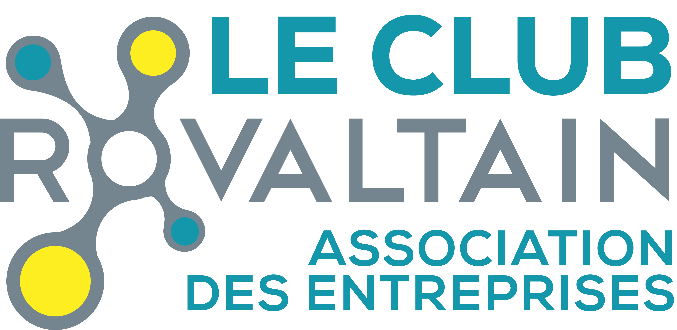 BULLETIN D’ADHESION 2018INFORMATIONS « STRUCTURE »Raison sociale :																						Adresse :Téléphone :Fax :Site internet :Effectifs CDI au 31/12 2017 :INFORMATIONS « DIRIGEANT » *Nom – Prénom :Tél ligne directe :Portable :Email :INFORMATIONS « REPRESENTANT AU SEIN DU CLUB ROVALTAIN » *(Si différentes du dirigeant)Nom – Prénom :Tél ligne directe :Portable :Email :*Ces informations seront utilisées uniquement dans le cadre de l’associationMONTANT DES COTISATIONS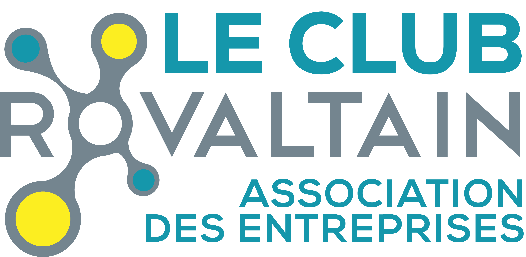 INSCRIPTION AUX GROUPES DE TRAVAILVous pouvez vous inscrire, vous et/ou vos collaborateurs, sur l’une des thématiques suivantes :Si vous êtes-vous intéressé(e) par d’autres thématiques, les noter ci-dessus.Remarques, suggestions :	Pour plus d’informations, contactez les membres du bureau : contact@clubrovaltain.fr. Mode de règlement :•	Par chèque à l’ordre du Club Rovaltain•	Par virement bancaire. RIB ci-dessous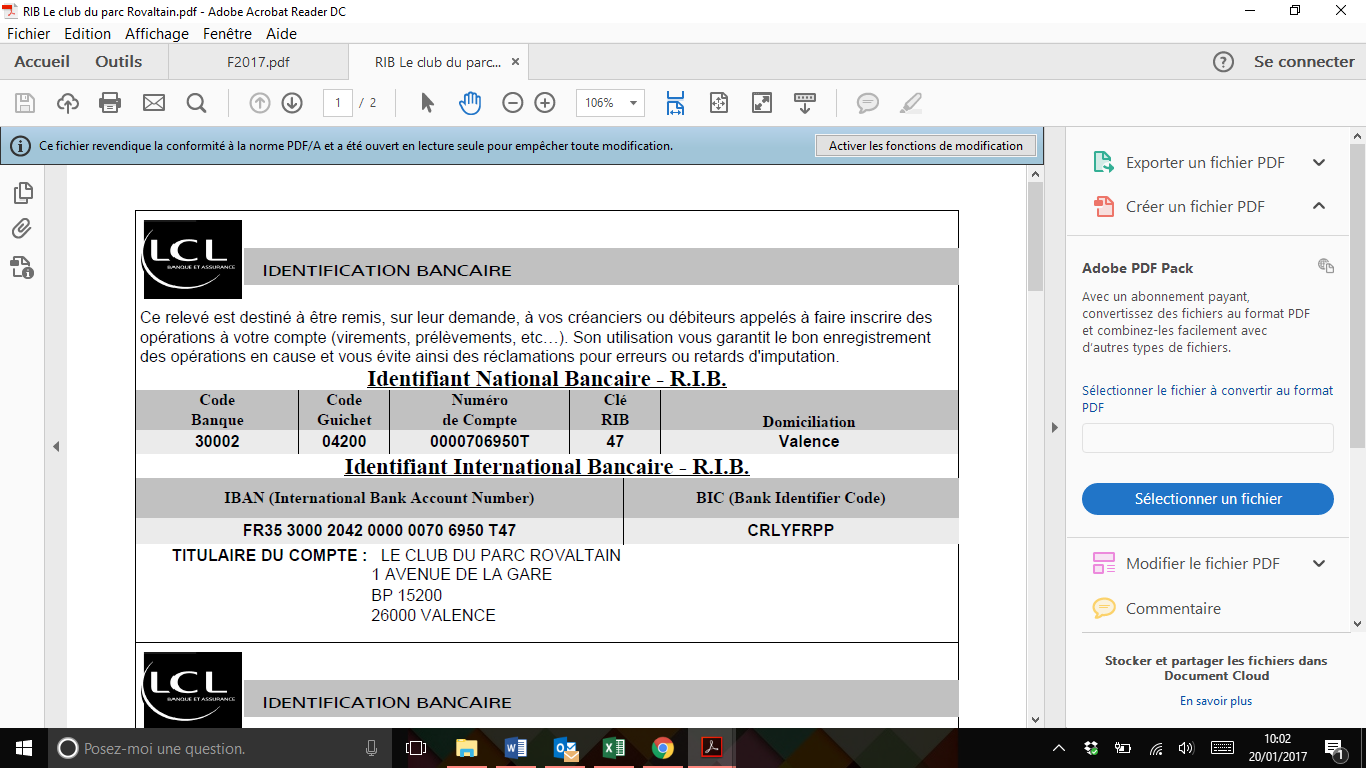 Club Rovaltain5 avenue de la gare BP 1520026958 Valence cedex 9A ………………………………….., le ………………………..Monsieur le Président,Je soussigné M………………………………………représentant ………………………………………, domicilié ….……………………………………………………………………………………………………………, déclare, en tant que personne morale, souhaiter devenir membre du Club Rovaltain.A ce titre, j’atteste qu’un exemplaire des statuts m’a été remis.Activité de l’entreprise :…………………………………………………………………………………………..Statut : …………………………………………………………………………………………………………………….Nombre de salariés : ……………………………………………………………………………………………..Veuillez trouver ci-joint la somme de ……….…….…€, constitutive de la cotisation due pour l’année 2018. Je vous prie de recevoir, Monsieur le Président, l’assurance de mes sentiments distingués.Signature et cachet :Nb salariés sur le parc d’activitésFORFAIT 0 salarié100 €1 à 10 salariés150 €11 à 20 salariés250 €21 à 50 salariés400 €51 à 200 salariés750 €>200 salariés960 €Thématiques de travailNOMPrénomFonctionTélCourrielCommission GRHCommission Sports